РЕШЕНИЕО внесении изменений Правила землепользования и застройки с. Михайловка, с. Митрофановка, с. Ежовка, д. Новомихайловка, д. Игнашкино, д. Пичугино, д. Кошелёвка сельского поселения Михайловский сельсовет муниципального района Дуванский район Республики Башкортостан Башкортостан, связанные с изменением границ территориальных зон в кадастровом квартале 02:21:151301  и установлением основного вида разрешенного использования в территориальной зоне С-1       В соответствии со статьями 8, 32, 37, 38 Градостроительного кодекса Российской Федерации, приведения правил землепользования и застройки    с. Михайловка, с. Митрофановка, с. Ежовка, д. Новомихайловка, д. Игнашкино, д. Пичугино, д. Кошелёвка  сельского поселения  Михайловский сельсовет муниципального района Дуванский район Республики Башкортостан Башкортостан    в соответствие с требованиями градостроительного и земельного законодательства, Устава сельского поселения  Михайловский сельсовет муниципального района Дуванский район Республики Башкортостан и в целях  дальнейшего оформления  и предоставления земельного участка сельского  поселения Михайловский сельсовет муниципального района Дуванский район Республики Башкортостан Р Е Ш И Л:1.Утвердить результаты публичных слушаний  от 14/05/2020 года по внесению изменений в Правила землепользования и застройки с. Михайловка, с. Митрофановка, с. Ежовка, д. Новомихайловка, д. Игнашкино, д. Пичугино, д. Кошелёвка сельского поселения Михайловский сельсовет муниципального района Дуванский район Республики Башкортостан, утвержденные решением Совета сельского поселения Михайловский сельсовет муниципального района Дуванский район Республики Башкортостан от  25 марта 2016 года №32_ в части:      1.1. изменения границ в части изменения территориальной зоны Р-1 (рекреационная зона)  на территориальную зону (С-1) (согласно прилагаемой схеме)  2.Разместить решение о   внесении изменений в Решение Совета сельского поселения Михайловский сельсовет № 32 от  25/03/2016 «Об утверждении   Правил землепользования и застройки с. Михайловка, с. Митрофановка, с. Ежовка, д. Новомихайловка, д. Игнашкино, д. Пичугино, д. Кошелёвка  сельского поселения  Михайловский сельсовет муниципального района Дуванский район Республики Башкортостан Башкортостан    на официальном сайте Администрации сельского поселения Михайловский сельсовет муниципального района Дуванский район Республики Башкортостан и информационном стенде в администрации сельского поселения Михайловский сельсовет.3.Контроль за исполнением настоящего решения возложить на постоянную комиссию по развитию предпринимательства, земельным вопросам, благоустройству и экологии.Председатель Совета  сельского поселения Михайловский сельсовет муниципального района Дуванский район  Республики Башкортостан   _________________________А.М.Васильев№ 47  «15»   мая 2020 год Приложение к решению Совета сельского  поселения Михайловский сельсовет муниципального района Дуванский район Республики Башкортостан №47 от 15/05/2020г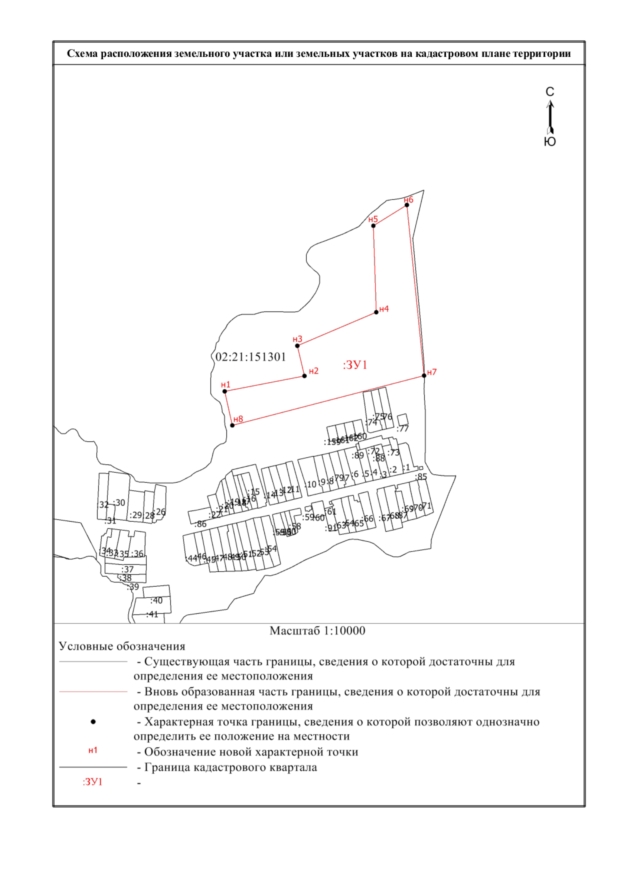 